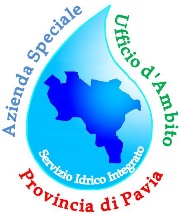 Richiesta di pagamento rateale dell’Ordinanza Ingiunzione - 1/2(ai sensi e per gli effetti dell’art. 26 della legge n. 689/1981)Il modulo debitamente compilato e sottoscritto digitalmente (nota ¹), corredato dalla documentazione richiesta (nota ²), deve essere trasmesso tramite Pec all’Azienda Speciale/”Ufficio d’Ambito” protocollo@pec.atopavia.itALL' AZIENDA SPECIALE/ “UFFICIO D’AMBITO”   Via Taramelli, 2  - Pavia (PV)Pec: protocollo@pec.atopavia.itIo sottoscritto/aCOGNOME ___________________________________NOME________________________________________CODICE FISCALE______________________________NATO/A IL (GG/MM/AA)________________ A____________________________________________PROV.____RESIDENTE IN________________________________________________PROV.____INDIRIZZO____________________________________________________CAP_______TELEFONO*_____________________________________CELLULARE*_______________________________EMAIL*__________________________________________PEC*______________________________________	* È obbligatorio inserire almeno un contatto tra telefono, cellulare, email, PECpremesso che in data _____________ho ricevuto la notifica dell’Ordinanza Ingiunzione  n.__________a firma del Direttore dell’ AZIENDA SPECIALE/ “UFFICIO D’AMBITO”, con richiesta di pagamento della somma di euro __________________,in qualità di: Titolare		 Rappresentante legale 	 Obbligato in solidodella Ditta/Società ________________________________________________________________Codice Fiscale ___________________________________________________________________Indirizzo ________________________________________________________________________PEC ____________________________________________Chiedo,versando in condizioni economiche disagiate, di poter essere ammesso, ai sensi e per gli effetti dell’art. 26 della legge n. 689/1981, al pagamento rateale della sanzione pecuniaria, comminata per violazione dell’art. 2 del decreto-legge n. 463/1983, convertito con modificazioni dalla legge n. 638/1983, con facoltà di pagare l’importo ingiunto in almeno n.____rate mensili (da 3 a 30 rate mensili di pari importo; l’importo di ciascuna rata non puo’ essere inferiore a € 100,00).Richiesta di pagamento rateale dell’Ordinanza Ingiunzione - 2/2(ai sensi e per gli effetti dell’art. 26 della legge n. 689/1981) Dichiaro:di riconoscere in modo esplicito e incondizionato il debito indicato nell’Ordinanza Ingiunzione e di rinunciare a tutte le eccezioni che possano influire sull'esistenza ed azionabilità del credito vantato nei confronti dell’ Azienda Speciale/ "Ufficio d'Ambito di essere consapevole che il mancato/parziale/ritardato pagamento, anche di una sola rata, comporterà la riscossione coattiva dell’intero residuo a norma di legge. Allego:Dichiarazione di Autocertificazione (rilasciata ai sensi dell’art. 46, lettera c, del DPR n. 445 del 28/12/2000) (nota ²), comprovante la sussistenza dei presupposti che legittimano tale richiestacopia del mio documento di riconoscimento in corso di validità (se l’istanza non viene inviata telematicamente con firma digitale (nota ¹),altro ____________________________________________________________________________________________ Chiedo inoltre che eventuali comunicazioni vengano inviate a:EMAIL:  ________________________________________PEC: ________________________________________ Dichiarazione di responsabilitàMi impegno a comunicare all'AZIENDA SPECIALE/ “UFFICIO D’AMBITO”  qualsiasi variazione dovesse intervenire nella situazione certificata entro 30 giorni dall'avvenuto cambiamento.Dichiaro che le notizie da me fornite in questo modulo e i documenti ad esso allegati rispondono a verità; sono consapevole che l’AZIENDA SPECIALE/ “UFFICIO D’AMBITO”  effettuerà controlli a campione sulla veridicità delle dichiarazioni sostitutive e che, in caso di dichiarazioni false, sono previste sanzioni penali e la decadenza dai benefici ottenuti (artt. 46, 47, 71, 75 e 76 D.P.R. 445/2000).______________								________________________________        (data)	(firma) ¹¹ Se non viene inviata telematicamente con firma digitale, la richiesta deve essere accompagnata da fotocopia di un documento di identità in corso di validità del sottoscrittore.² Modulo Dichiarazione di Autocertificazione (rilasciata ai sensi dell’art. 46, lettera c, del DPR n. 445 del 28/12/2000) , comprovante la sussistenza dei presupposti che legittimano la richiesta – allegato alla presente - Si comunica che i dati saranno trattati ai sensi del reg. ue 2016/679. informativa consultabile sul sito internet nell’apposita area privacy all’indirizzo https://www.atopavia.it/privacy o richiedendola all’indirizzo dpo@atopavia.itAllegato alla  Richiesta di pagamento rateale dell’Ordinanza Ingiunzione (ai sensi e per gli effetti dell’art. 26 della legge n. 689/1981)DICHIARAZIONE DI AUTOCERTIFICAZIONE(rilasciata ai sensi dell’art. 46, lettera c, del DPR n. 445 del 28/12/2000)Il/La sottoscritto/a COGNOME ___________________________________NOME________________________________________CODICE FISCALE______________________________NATO/A IL (GG/MM/AA)________________ A____________________________________________PROV.____RESIDENTE IN________________________________________________PROV.____INDIRIZZO____________________________________________________CAP_______consapevole delle sanzioni penali e civili, nel caso di dichiarazioni mendaci, di formazione o uso di atti falsi, richiamate dall’art. 76 del DPR n. 445 del 28/12/2000, sotto la propria responsabilità DICHIARAdi essere, al momento, in disagiate condizioni economiche ______________________________________________________________________________________________________________________________________________________________________________________________________________________________________________________________________________________________________________________________________________________________________________________________________________________________________________________________________________________________________________ ______________________________ luogo______________,data ________						Firma del dichiarante										_________________